附件会议系统接入说明本次会议采用腾讯会议网络视频形式，通过手机或电脑客户端加入会议后，即可观看会场演讲内容。加入网络会议操作流程如下：一、下载安装客户端电脑桌面客户端下载：https://meeting.tencent.com/activities/index.html?fromSource=sem4_gwzcw.3910919.3910919.3910919手机APP可在应用市场搜索“腾讯会议”进行下载和安装。二、加入会议注册登录后，点击主界面【加入会议】，输入会议接入号码、会议密码和参会人名称后，即可加入会议观看演讲内容。本次会议接入号码：812-703-566。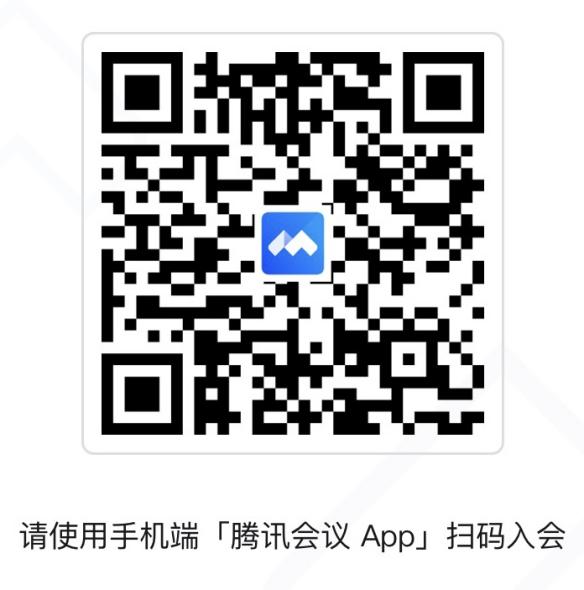 